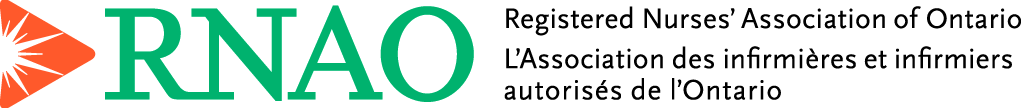 Gap Analysis:Engaging Clients Who Use Substances, March 2015Work Sheet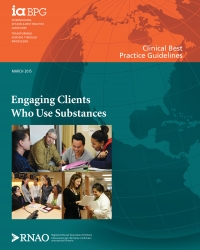 This guideline can be downloaded for free at:http://rnao.ca/bpg/guidelines/engaging-clients-who-use-substances The RNAO Leading Change Toolkit 3rd Editionhttps://rnao.ca/leading-change-toolkitCompletion of this gap analysis allows for the annual comparison of your current practice to evidence-based practices as regulated by the MOHLTC per Fixing Long-Term Care Act, 2021 at  https://www.ontario.ca/laws/statute/21f39 & O. Reg. 246/22: GENERAL (ontario.ca)Date Completed:Date Completed:Team Members participating in the Gap Analysis:Team Members participating in the Gap Analysis:Team Members participating in the Gap Analysis:Team Members participating in the Gap Analysis:Team Members participating in the Gap Analysis:RNAO Best Practice Guideline RecommendationsMetPartially MetUnmetNotes(Examples of what to include: is this a priority to our home, information on current practice, possible overlap with other programs or partners)Practice Recommendations Practice Recommendations Practice Recommendations Practice Recommendations Practice Recommendations 1.1 Screen all clients to determine whether they use substances.(Level of Evidence = V)1.2 For clients who use substances, use universal screening questions and/or an appropriate screening tool to determine the level of support required. (Level of Evidence = V)1.3 Conduct a comprehensive assessment with all clients who screen positive for substance use, as appropriate based on the nurses’ knowledge, skill, time, setting and resources. (Level of Evidence = V)2.1 Build collaborative relationships with clients through the use of motivational interviewing techniques to develop the plan of care. (Level of Evidence = Ia)3.1Use brief intervention to collaborate with clients identified as at risk for or experiencing a substance use disorder.(Level of Evidence = Ia)3.2 Advocate for and support access to combined pharmacological and psychosocial interventions, as appropriate, and promote the appropriate use of combined interventions to improve well-being and health outcomes. (Level of Evidence = Ia)3.3 Engage youth and adolescents at risk for or experiencing a substance use disorder using family-based therapies until recovery, as appropriate. (Level of Evidence = Ia)4.1 Reassess the effectiveness of the plan of care until the client’s goals are met. (Level of Evidence = V)Educational Recommendations  Educational Recommendations  Educational Recommendations  Educational Recommendations  Educational Recommendations  5.1 Integrate theory and clinical practice opportunities regarding care of clients at risk for or experiencing a substance use disorder into the undergraduate education of nurses and other health-care providers. (Level of Evidence = V)5.2 Health-care providers participate in continuing education to enhance their ability to assess and work with clients at risk for or experiencing a substance use disorder. (Level of Evidence = Ib)5.3 Nurses practice reflectively to enhance their awareness of their current and evolving attitudes, perceptions and biases, and values and beliefs when working with clients at risk for or experiencing a substance use disorder.(Level of Evidence = V)System, Organization and Policy Recommendations System, Organization and Policy Recommendations System, Organization and Policy Recommendations System, Organization and Policy Recommendations System, Organization and Policy Recommendations 6.1 Advocate for improved health outcomes by: ■ Increasing access to integrative and collaborative care for clients at risk for or experiencing a substance use disorder; and ■ Reducing health inequities by dedicating resources to preventing, treating, and supporting the recovery of individuals at risk for or experiencing a substance use disorder.(Level of Evidence = V)6.2 Organizations integrate prevention, assessment, and management of substance use and substance use disorders as a strategic clinical priority across all care settings. (Level of Evidence = V)6.3 Organizations integrate components of harm reduction and the social determinants of health into comprehensive, multi-faceted approaches to addressing substance use disorders. (Level of Evidence = V)6.4 Organizations use knowledge translation processes and multi-faceted strategies to integrate best practices in the assessment and management of substance use and substance use disorders across all practice settings.(Level of Evidence = V)